АННОТАЦИЯ рабочей программы дисциплиныпрактики Акушерство и гинекологияпо направлению подготовки 31.08.01 «Акушерство и гинекология»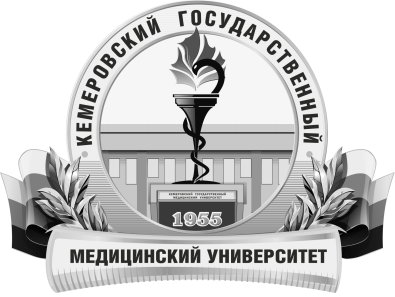 КЕМЕРОВСКИЙ ГОСУДАРСТВЕННЫЙ МЕДИЦИНСКИЙ УНИВЕРСИТЕТКафедра Акушерства и гинекологии им. Г.А.Ушаковой Трудоемкость в часах / ЗЕ2376/66Цель изучения дисциплинызакрепление теоретических знаний, развитие практических умений и навыков, полученных в процессе обучения клинического ординатора по акушерству и гинекологии и формирование профессиональных компетенций врача-специалиста, т.е. приобретение опыта в решении реальных профессиональных задач.Место дисциплины в учебном планеБлок 2. Практики (базовая)при обучении по основной образовательной программе высшего образования по специальности «Лечебное дело», «Педиатрия», базовой программы ординатуры дисциплины акушерство и гинекологиядетская гинекология, охрана репродуктивного здоровья, практики анестезиология и реаниматология.УК-1, ПК-1, ПК-2, ПК-5, ПК-6, ПК-8Изучаемые темыРаздел 1. Физиологическое и патологическое акушерствоРодыНевынашивание беременности Перенашивание беременностиВедение беременности и родов при многоплодииАкушерские кровотеченияГипертензивные нарушенияВедение беременности и родов при изосерологической несовместимости крови матери и плодаВедение беременности и родов при тазовых предлежаниях плода Аномалии родовой деятельностиВедение беременности и родов при узком тазеПослеродовый период и его осложненияРаздел 2. Оперативное акушерствоКесарево сечениеАкушерские операцииРаздел 3. Оперативная и консервативная гинекологияВоспалительные заболевания половых органов, тазовой клетчатки, брюшиныНейроэндокринные синдромы. Миома матки. Эндометриоз Бесплодие«Острый живот» в гинекологииРаздел 4. ОнкогинекологияЗлокачественные заболевания маточной трубы Рак шейки маткиРак яичниковЗлокачественные заболевания вульвы и влагалищаРак тела маткиРак молочных железОсновы первичной и вторичной профилактики онкологических заболеваний, особенности этики и деонтологии у онкологических больныхРаздел 5. Амбулаторно-поликлиническая акушерско-гинекологическая помощь населениюАмбулаторная гинекологическая помощьАмбулаторной помощь беременнымРабота дневного стационара, центра амбулаторной гинекологииВиды учебной работыКонтактная работа обучающихся с преподавателемВнеаудиторная (виды):-  консультацииСамостоятельная работаФорма промежуточного контроляЗачет